Быть донором крови, значит…Быть донором крови, значит… Довольно тяжело закончить это предложение. Оно одновременно говорит о безвозмездной помощи, понимании, и в тоже время об ответственности перед обществом и людьми, которые нуждаются в донорах.Донор – это не просто слово, это, скорее, призвание. Призвание помогать, помогать неизвестным тебе людям. И помощь эта безвозмездна, и зачастую ты не знаешь, кому она необходима. Но понимание пользы, которую ты приносишь, остается в твоей душе. Ты редко услышишь слова благодарности, но всегда будешь их чувствовать, замечать в людях, прохожих, куда-то спешащих или просто отдыхающих на улице. В маленьких детях, бегающих и вечно шалящих, молодых парах, возможно, влюбленных друг в друга, и стариках, держащихся за руки, возможно, всю жизнь, а, быть может, и только обретших друг друга. В каждом человеке, проходящем мимо тебя, ты чувствуешь жизнь, которую смог подарить.На мой взгляд, быть донором крови, значит быть человеком, не забывать о долге перед людьми, которые живут на планете, и всегда помнить, что жизнь является бесценным подарком, к которому следует относиться с уважением, заботой и любовью.К сожалению, сейчас нехватка донорской крови является одной из наиболее серьезных проблем в России. Сегодня при необходимости 40-50 доноров на одну тысячу человек в нашей стране насчитывается всего 13-14, хотя в переливании крови ежегодно нуждаются до 1,5 миллиона больных. Я стала донором совсем недавно, и хочется верить, что моя кровь спасет немало жизней. Говорят, тот, кто сдал кровь 40 и более раз, становится Почетным донором. Это не самоцель, но еще один повод чувствовать свою полезность и, конечно, гордиться собой.Считаю, каждому из нас стоит задуматься, что сдав кровь, мы вместе сможем спасти множество жизней, подарить миру радость и счастье.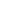 Заявкана конкурс «Связь поколений»